English Language InstituteStudent Progress Reportawareness = You watch Mom make a cake, ask questions and get explanations; 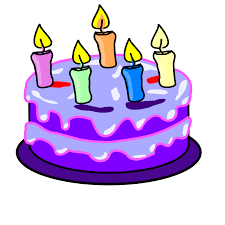 imitation = Your hand is on Mom's hand as she works. You follow her, get little jobs and try to be like her; dependence = Mom is following you, standing over your shoulder. As you practice more, she moves away; independence: It's your cake now. Mom could help you perfect it, but it's your decision. 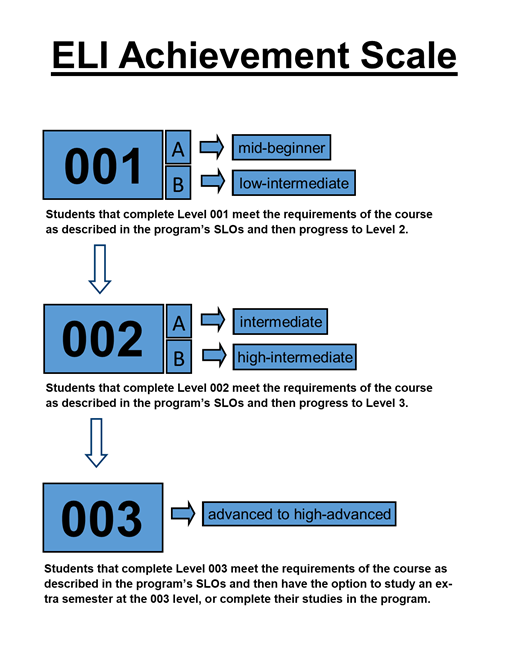 Course: ConversationLevel: 003Session:Date:Student:Student:Instructor:Instructor:003 Student Learning Outcomes: awarenessimitationdependenceindependenceFully participate in a debate and fluently engage in an extended discussion on most general topicsMonitor his/her own speech and employ self-correctionSummarize and present information, such as news items, to the class in nuanced and complex detailAsk for information or advice using indirect questions Take notes on the main points, and orally demonstrate understanding of, key details of complex lectures, discussions and debatesUse and understand a variety of idiomatic expressions in spontaneous discourseUse English flexibly and effectively for social purposes, including emotional, allusive and joking usage Engage in an animated discussion between fluent English speakersAdditional Teacher Comments/Feedback:Grade:Attendance:+80%  Y / N